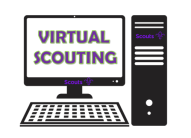 SectionSCOUTS SCOUTS SCOUTS SCOUTS Week6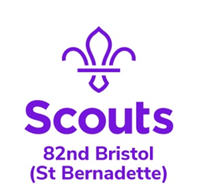 6Date27/05/2020Zoom Meeting Recap:Zoom Meeting Recap:Zoom Meeting Recap:Zoom Meeting Recap:Zoom Meeting Recap:Zoom Question of the week: If you could have one superpower what would it be?Following on from last week’s activity this week we continued to work on our navigator badge but completing some ordnance survey quizzes and activities as a team. Well done everyone!Zoom Question of the week: If you could have one superpower what would it be?Following on from last week’s activity this week we continued to work on our navigator badge but completing some ordnance survey quizzes and activities as a team. Well done everyone!Zoom Question of the week: If you could have one superpower what would it be?Following on from last week’s activity this week we continued to work on our navigator badge but completing some ordnance survey quizzes and activities as a team. Well done everyone!Zoom Question of the week: If you could have one superpower what would it be?Following on from last week’s activity this week we continued to work on our navigator badge but completing some ordnance survey quizzes and activities as a team. Well done everyone!Zoom Question of the week: If you could have one superpower what would it be?Following on from last week’s activity this week we continued to work on our navigator badge but completing some ordnance survey quizzes and activities as a team. Well done everyone!Scouting from home task:Scouting from home task:Scouting from home task:Scouting from home task:Scouting from home task:Badge/ActivityBadge/ActivityNavigator Badge - TrackingNavigator Badge - TrackingNavigator Badge - TrackingRequirementsRequirementsVarious stagesVarious stagesVarious stagesYour TaskYour TaskUsing the additional document on the website we would like you to team up with a member of your household and practice tracking. While on your daily walk / a hike you will need to collect sticks and stones and using the symbols in the document you will need to direct your partner to a specific spot. You could use this as a version of hide and seek. Also, below is the link to the website that was used on zoom this week, it’s full of quizzes and games that we would love for you to try to help broaden your map skills while we are unable to meet face to face. Stay Connected: Please also see the additional document regarding the ‘Stay connected’ badge. This is an additional badge you can earn while we are taking part in virtual scouting. Please let a leader know when you complete any of the tasks; we will also be working on this together on zoom in the coming weeks!Using the additional document on the website we would like you to team up with a member of your household and practice tracking. While on your daily walk / a hike you will need to collect sticks and stones and using the symbols in the document you will need to direct your partner to a specific spot. You could use this as a version of hide and seek. Also, below is the link to the website that was used on zoom this week, it’s full of quizzes and games that we would love for you to try to help broaden your map skills while we are unable to meet face to face. Stay Connected: Please also see the additional document regarding the ‘Stay connected’ badge. This is an additional badge you can earn while we are taking part in virtual scouting. Please let a leader know when you complete any of the tasks; we will also be working on this together on zoom in the coming weeks!Using the additional document on the website we would like you to team up with a member of your household and practice tracking. While on your daily walk / a hike you will need to collect sticks and stones and using the symbols in the document you will need to direct your partner to a specific spot. You could use this as a version of hide and seek. Also, below is the link to the website that was used on zoom this week, it’s full of quizzes and games that we would love for you to try to help broaden your map skills while we are unable to meet face to face. Stay Connected: Please also see the additional document regarding the ‘Stay connected’ badge. This is an additional badge you can earn while we are taking part in virtual scouting. Please let a leader know when you complete any of the tasks; we will also be working on this together on zoom in the coming weeks!Useful ResourcesUseful Resourceshttps://www.ordnancesurvey.co.uk/mapzonehttps://www.ordnancesurvey.co.uk/mapzonehttps://www.ordnancesurvey.co.uk/mapzoneNext StepNext StepPlease share any pictures of you taking part in tracking on the Facebook page, and any other activities you might be completing!Stay Safe  Please share any pictures of you taking part in tracking on the Facebook page, and any other activities you might be completing!Stay Safe  Please share any pictures of you taking part in tracking on the Facebook page, and any other activities you might be completing!Stay Safe  